AVISO IMPORTANTE PARA USUARIOS DEL GIMNASIOSE RUEGA A TODOS LOS USUARIOS DEL GIMNASIO MUNICIPAL DE LA PARRILLA QUE REGULARICEN EL PAGO DE LAS CUOTAS CORRESPONDIENTES A LOS MESES DE JUNIO Y JULIO DEL PRESENTE AÑO, DADO QUE HEMOS DETECTADO POR LAS CÁMARAS DE VIDEO VIGILANCIA QUE HAY PERSONAS QUE ACCEDEN A ESTAS INSTALACIONES SIN ESTAR AL CORRIENTE DE PAGO.A PARTIR DE AGOSTOLOS PAGOS SE REALIZARÁN EN LAS MISMAS INSTALACIONES DEL GIMNASIO, ENTRE LOS DÍAS 1 Y 5 DE CADA MES, EN HORARIO DE 9:00 A 11:00 Y DE 17:00 A 18:00 Y LA ENCARGADA DEL COBRO SERÁ LA MONITORA DEPORTIVA.SI ALGUIEN SE QUISIERA APUNTAR EN CUALQUIER OTRA FECHA PAGARÁ LA PARTE PROPORCIONAL AL MES.DE SEGUIR OBSERVANDO QUE ALGUIEN ACCEDE AL GIMNASIO SIN ESTAR  AL CORRIENTE DE PAGOS SE PROCEDERÁ A SANCIONAR ECONOMICAMENTE.AYUNTAMIENTO DE LA PARRILLA. CONCEJALÍA DE DEPORTES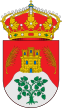 